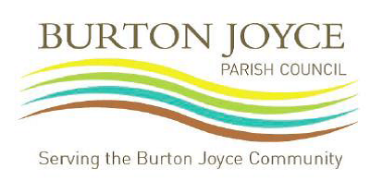 MEETING OF THE FINANCE &GENERAL PURPOSE COMMITTEETuesday 27th April 2021 at 2pmRemote meeting to be conducted on-line via ZoomPresent: Cllrs P Hyde (Chair) R Ringham (Vice Chair) Y Greenfield and L King In attendance: J Sherrin (Clerk)MINUTES21/238		Apologies for absence – Cllrs N Orders and J Johnson21/239		Declaration of interests for items on the agenda - None21/240	Minutes of the previous meeting, February 24th 2021 – Approve as a true record, to be signed by the Chair.  Cllr King to co-ordinate list of items to be considered by contractors under ‘social vale’ obligations. 	21/241	OSB Room Hire Rates – Increase of 2% and rounded up, with community discount to remain at 10% of base rate - unanimously approved. 21/242	Re-opening of Main Hall to Clubs and Societies – J Sherrin to contact NALC to establish if Poplars Pavilion can be used for Council meetings as the space is better ventilated and larger than the Main Hall. J Sherrin to carry out Risk Assessment for Pavilion if it is possible to use this venue. 21/243	Donations – Cllr Hyde to contact BJ Brass Band to discuss this year’s donation. 21/244	Windmill Kindergarten – Approval via email of request for installation of gazebo and climbing frame in playground area of Old School Building noted.21/245	Spending Priorities – Bowls mower has been delivered. Fairway mower due for delivery in 1-2 weeks.  Showers awaiting quotes. 21/246	Assets Register – Updated register for Year End noted and approved21/247	Committee Structures and Terms of Reference – Proposal that rate setting for all facilities to be moved to Finance & General Purpose Committee. (Bar prices to remain set by Poplars Committee). Chairs of each committee to be on the F&GP Committee to be written into the Terms of Reference. 21/248	Information update – No further information21/249	Date of next meeting – Tuesday 22nd June at 10amMeeting close 3:20pmSigned:_________________________						Date:_______________Chair of Finance & General Purpose Committee